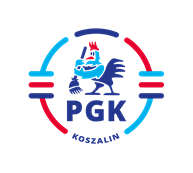 Koszalin, dnia 28.10.2021 r.Nr postępowania: 2021\S 181-468731Nr referencyjny 40Identyfikator postępowania ocds-148610-526ae967-183e-11ec-b885-f28f91688073             INFORMACJA Z OTWARCIA OFERT  zgodnie z art. 222 ust. 5 ustawy z dnia 11 września 2019 r.Prawo zamówień publicznych (  t.j. Dz.U. z 2021 r. poz. 1129 ). Dotyczy: Postępowania o udzielenie zamówienia publicznego prowadzonego w trybie przetargu nieograniczonego na  „Dostawę nowego pojazdu do wywozu odpadów zbieranych selektywnie, na podwoziu trzyosiowym ,
o pojemności skrzyni ładunkowej minimum 21 m3  w formie leasingu operacyjnego z opcją wykupu dla Przedsiębiorstwa Gospodarki Komunalnej sp. z o.o. w Koszalinie”.Oferty złożył  następujący Wykonawca: Oferta nr 1 Europejski Fundusz Leasingowy S.A.  ul. Legnicka 48 bud. C-D,   54-202 WrocławCena ofertowa brutto 1.081.092,45 zł          Okres gwarancji na nadwozie  24 miesiące          Okres gwarancji na system wagowy 24 miesiące            Okres gwarancji na podwozie 24 miesiące            Konstrukcja skrzyni ładunkowej  - prostokątna / gładka.